Registration formPlease send the duly filled form with your proof of payment to: bfta2019@bfasociety.org*Required fieldsParticipant InformationIf you would like to present your work during the poster session, please provide the title of the poster, the author names and an abstract of roughly 500 words:AccommodationsAccommodation is with double or quad rooms. Please indicate person names you would like to share the room with:Please note that we can not guarantee to meet all the preferences.Exceptionally, single rooms can be awarded on a case by case basis and are subject to additional fees. Please write your request here:If Yes, please specify:Registration fees and PaymentThe fees for the school cover tuition, accommodation, lunches, dinners, coffee breaks and the social event.They do not cover transportation. The trip to the school location has to be arranged by the participants themselves.Payment must be made through bank transfer payable in euros to the following account:Bank: LA BANQUE POSTALERIB:    20041  01005  2617967L026  39IBAN: FR  34  20041  01005  2617967L026  39BIC:   PSSTFRPPLILPlease specify in the object of the transfer: Your name – BFTA 2019.Please join a proof of payment to the registration form.Billing AddressSignature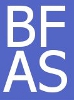 5th SCHOOL ON BELIEF FUNCTIONS AND THEIR APPLICATIONSOctober, 27-31, 2019, Siena- ItalyTitle:Prof.          Dr.         Mr.           Mrs.Full Name*: Last  FirstInstitution*: Student*:Yes     NoYes     NoAddress:Street AddressCityCountryZIP CodePhone:Email*:Poster*:Yes         NoArrival date*:Departure date*:Dietary restrictions:Yes       NoGrant awarded:Yes         NoYes         NoIf No, Please tick the amount to be paid.If No, Please tick the amount to be paid.If No, Please tick the amount to be paid.Early (till 31st July)Early (till 31st July)Late (after 1st August)StudentStudent490 €490 €590 €RegularRegular590 €590 €690 €Institution*: Address:Street AddressCityCountryZIP CodePhone:Email*:Signature*:Date*: